Kružnice opsaná trojúhelníkuKružnice opsaná trojúhelníku je kružnice, která prochází všemi třemi vrcholy trojúhelníku.Abychom mohli kružnici opsanou narýsovat, potřebujeme znát její střed S a poloměr r.Střed S kružnice opsané určíme jako průsečík os stran trojúhelníku.Poloměr r kružnice opsané je roven vzdálenosti středu S kružnice od libovolného vrcholu trojúhelníku.     r = /SA/ = /SB/ = SC/                                                        oAB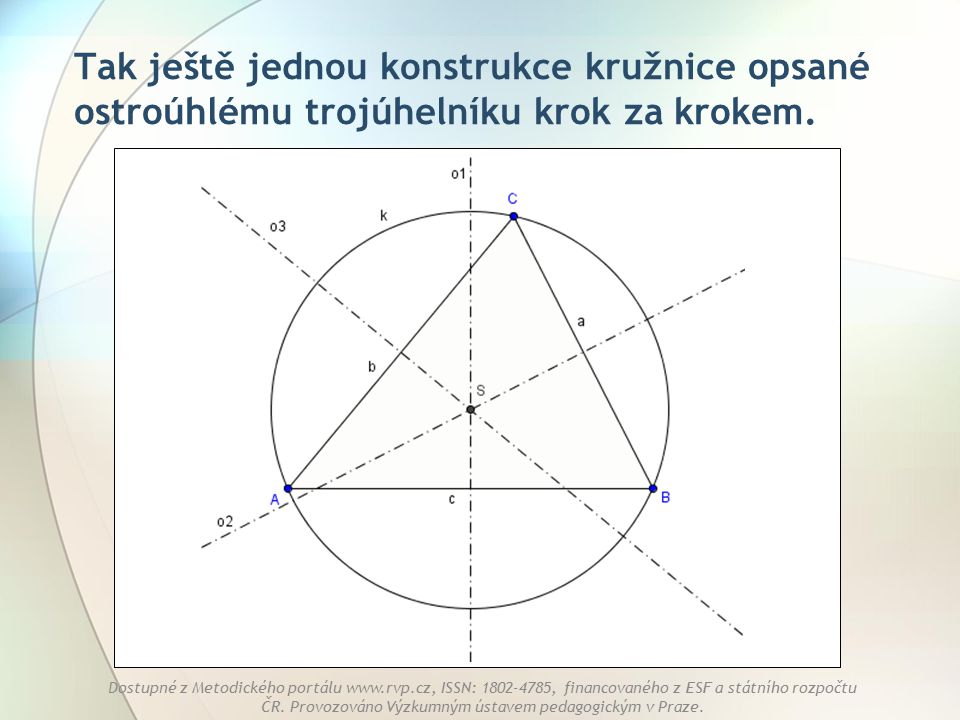 	oBC	oACoAB – osa úsečky AB je přímka, která  prochází středem úsečky AB a je na úsečku AB kolmá.   (Na ose oAB leží body, které mají stejnou vzdálenost od bodů A, B.)                                                                                     oBC  - osa úsečky BC je přímka, která prochází středem úsečky BC a je na úsečku BC kolmá. (Na ose oBC leží body, které mají stejnou vzdálenost od bodů B, C.)                                                                                     oAC  -  osa úsečky AC je přímka, která  prochází středem úsečky AC a je na úsečku AC kolmá.   (Na ose oAC leží body, které mají stejnou vzdálenost od bodů A, C.)      Střed S – je průsečíkem všech tří os stran oAB , oBC , oAC , tedy má stejnou vzdálenost od bodů A, B, C. Tuto vzdálenost označíme jako poloměr r kružnice opsané.  r = /SA/ = /SB/ = SC/Postup rýsování kružnice opsané trojúhelníku:1.Narýsuj pomocí kružítka osy úseček (stran trojúhelníku) AB, BC, AC a osy popiš oAB , oBC , oAC . 2. Všechny tři osy je protnuly v jednom bodě, který označíš S. To je střed kružnice opsané. (Pokud se všechny tři osy neprotnuly v 1 bodě, rýsoval jsi osy nepřesně, oprav svou práci.)3. Vezmi do kružítka vzdálenost bodů S, A( vzdálenost středu od libovolného vrcholu), tato vzdálenost je poloměrem r kružnice opsané k.  Narýsuj kružnici opsanou k(S; r = /SA/) .Nyní rýsuj podle postupu sám.Rýsování kružnice opsané trojúhelníku ABCNarýsuj a popiš osy stran, střed S kružnice opsané a kružnici opsanou k(S; r = /SA/).Př. 1.)                                                      C                             A                                                                         BPř.2.)                                                                                                          C	                                                                            A                                                                     BPř.3)	C                       A	BU ostroúhlého trojúhelníku leží střed S kružnice opsané ve vnitřní oblasti trojúhelníku.U pravoúhlého trojúhelníku leží střed S kružnice opsané na přeponě trojúhelníku.U tupoúhlého trojúhelníku leží střed S kružnice opsané ve vnější oblasti trojúhelníku.